Bor-2Pokušaj izraditi bor uz pomoć kolaž papira kao što je prikazano na slici.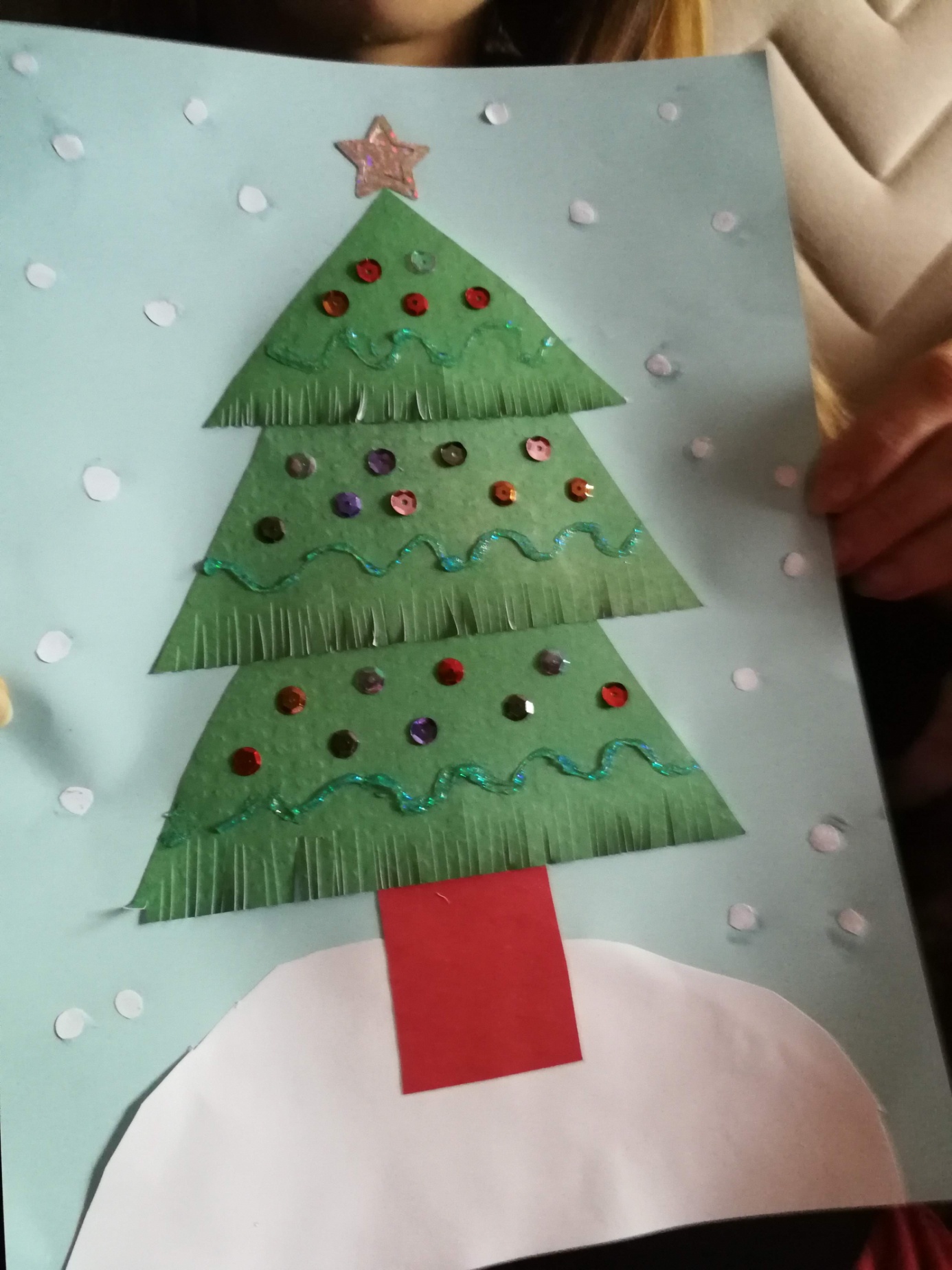 